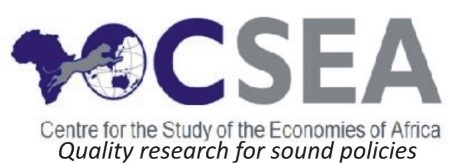 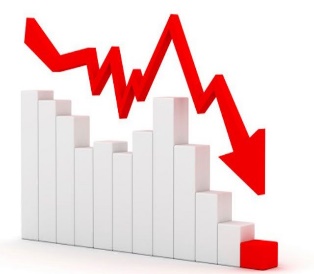 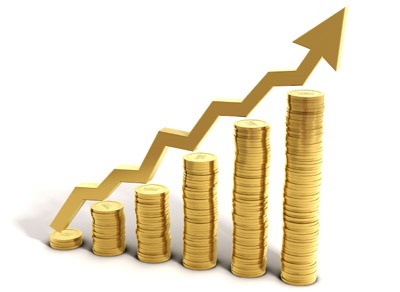 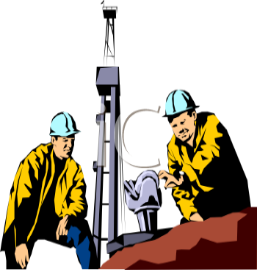 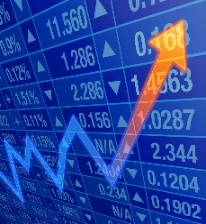 	1NEITI: Nigeria Extractive Industries Transparency Initiative	2NEITI (2016). “FAAC ALLOCATIONS DROPPED BY 30% IN FIRST HALF OF 2016 ** MAY AFFECT 2016 BUDGET IMPLEMENTATION AND INCREASE DEFICIT”. Accessed October 25, 2016. http://neiti.org.ng/index.php?q=news/2016/10/24/faac-allocations-dropped-30-first-half-2016-may-affect-2016-budget-implementation-an	3cbn.gov.ng. http://www.cbn.gov.ng/rates/mnycredit.asp?year=2016&month=11	4cbn.gov.ng. 	5Reuters (2016). “Oil up on Russia-OPEC hopes; U.S. rig count jump limits gains”. Accessed October 25, 2016. http://www.reuters.com/article/us-global-oil-idUSKCN12L03N	6Bloomberg (2016). “Nigeria Cuts Oil Prices, Sees ‘Huge Cargo Overhang’ in Market” Accessed October 25, 2016. http://www.bloomberg.com/news/articles/2016-10-20/nigeria-cuts-oil-prices-sees-huge-cargo-overhang-in-market7Nigerian Stock Exchange (2016). “Stock Market Report for October 21, 2016”. Retrieved from, http://nse.com.ng/market_data-site/other-market-information-site/Week%20Market%20Report/Weekly%20Market%20Report%20for%20the%20Week%20Ended%2021-10-2016.pdf8Trwstocbrokers (2016). “Caution Trading: NSE Indices Slide, Despite Earnings Season Onset”. Accessed October 25, 2016. https://trwstockbrokers.wordpress.com/page/5/